ASSESSMENT OF ANNUAL MEDICAL AND SCIENTIFIC REQUIREMENTS FOR SUBSTANCES 
IN SCHEDULES II, III AND IV 
OF THE CONVENTION ON PSYCHOTROPIC SUBSTANCES OF 1971(to be furnished to the International Narcotics Control Board (INCB) pursuant to
Economic and Social Council resolutions 1981/7, 1991/44, 1993/38 and 1996/30)CHANGES IN ESTABLISHING ASSESSMENTS OF delta-9-TETRAHYDROCANNABINOL (delta-9-THC)Assessments of annual medical and scientific requirements should include
 quantities of delta-9-tetrahydrocannabinol (delta-9-THC) of natural and synthetic originThis form can also be downloaded from the INCB website at: 
www.incb.org, under “Psychotropic Substances/Toolkit/Form B/P and Supplement”Please consider submitting this form using XML format.This form should be completed and sent to:International Narcotics Control BoardVienna International CentreP.O. Box 500, 1400 Vienna, AustriaTelephone: + (43) (1) 26060-4277     Facsimile: + (43) (1) 26060-5867 or 26060-5868Email: incb.secretariat@un.org, incb.psychotropics@un.org    Home page: www.incb.orgTotal quantities required annually for medical and scientific purposes	Form B/P may be used to submit assessments for all psychotropic substances to be used in the country. Assessments should reflect the total domestic medical and scientific requirements for 
one year. They should therefore include quantities to be manufactured domestically and not be restricted to imports. Quantities needed for industrial purposes (i.e. to manufacture other substances) should be included and the purposes should be indicated (i.e. qualitative and quantitative information on final products). The assessments should further include requirements to be held in stock to meet exceptional circumstances. Quantities required for exports or re-exports should not be included in the assessments. Assessments of delta-9-THC should include quantities of natural and synthetic origin.	All Governments are encouraged to provide information on the method used to determine the assessments furnished in Form B/P. In this context, the Guide on Estimating Requirements for Substances under International Control, available at www.incb.org, might be useful. The Guide is intended to assist competent national authorities in identifying methods for calculating the quantities of controlled substances required for medical and scientific purposes and may assist authorities in preparing the assessments of annual requirements for psychotropic substances. 	Unlike estimates for narcotic drugs, the assessments for psychotropic substances are not required to be confirmed by the International Narcotics Control Board (INCB).	INCB recommends that a revised Form B/P be submitted at least once every three years. INCB will use reported assessments for reference during a three-year period unless a supplement to previously submitted assessments is received. The quantities indicated on Form B/P will be used as a guide by the authorities responsible for authorizing exports in exporting countries. 	Assessments are updated on a weekly basis and placed on the INCB website at: www.incb.org, under “Psychotropic Substances/Status of Assessments”. STATEMENT OF THE METHODPlease provide here comments on the methods used in determining 
the various assessments reported on this form and/or any changes. RemarksAssessments of requirements for substances in Schedule II Assessments of requirements for substances in Schedule IIIAssessments of requirements for substances in Schedule IV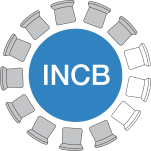 International Narcotics Control BoardFORM B/P
Updated: 2023Country or Territory:Date:Competent office:Title or function:Responsible officer’s name:Email:Telephone number(s):Fax number(s):Signature:These assessments should be effective as of: These assessments should be effective as of: These assessments should be effective as of: These assessments should be effective as of: CodeSubstanceKilogramsGramsPA 003AmfetaminePA 007AmineptinePA 008AM-2201PA 0095F-APINACA (5F-AKB-48)PA 0105F-AMB-PINACA (5F-AMB, 5F-MMB-PINACA)PA 011ADB-BUTINACAPB 0082C-BPC 011AB-CHMINACAPC 012CUMYL-4CN-BINACAPC 013ADB-CHMINACAPC 0144-CMC (4-chloromethcathinone; clephedrone)PC 015CUMYL-PEGACLONEPD 002DexamfetaminePD 010delta-9-THCPD 012DiphenidinePE 007EthylonePE 008EthylphenidatePE 010EutylonePF 005FenetyllinePF 0074-fluoroamphetamine (4-FA)PF 008FUB-AMB PF 009ADB-FUBINACAPF 010AB-FUBINACAPG 002GHBPJ 001JWH-018PL 006LevamfetaminePL 007LevomethamphetaminePM 002MecloqualonePM 005MetamfetaminePM 006MethaqualonePM 007MethylphenidatePM 015Metamfetamine racematePM 021MDPV (3,4-methylenedioxypyrovalerone)PM 022Mephedrone (4-methylmethcathinone)PM 023Methylone (beta-keto-MDMA)PM 024Methoxetamine (MXE)PM 025MDMB-CHMICAPM 026Methiopropamine (MPA)PM 0274-methylethcathinone (4-MEC)PM 0285F-MDMB-PICA (5F-MDMB-2201)PM 0294-F-MDMB-BINACAPM 030MDMB-4en-PINACAPM 0313-MethoxyphencyclidinePM 0323-MethylmethcathinonePN 009N-benzylpiperazine (BZP)PN 010N-ethylnorpentylone (ephylone)PN 011N-ethylhexedronePP 005PhencyclidinePP 006PhenmetrazinePP 0115F-ADB/5F-MDMB-PINACA PP 018AB-PINACAPP 022α-PVPPP 0234,4’-DMARPP 025PentedronePP 0265F-PB-22PP 027alpha-PHPPP 028alpha-PiHPPS 001SecobarbitalPU 001UR-144PX 001XLR-11PZ 001ZipeprolCodeSubstanceKilogramsGramsPA 002AmobarbitalPB 004ButalbitalPB 006BuprenorphinePC 001CyclobarbitalPC 009CathinePF 002FlunitrazepamPG 001GlutethimidePP 002PentobarbitalPP 014PentazocineCodeSubstance KilogramsGramsPA 001AmfepramonePA 004AlprazolamPA 005AllobarbitalPA 006AminorexPB 001BarbitalPB 002BenzfetaminePB 003BromazepamPB 005ButobarbitalPB 007BrotizolamPC 002CamazepamPC 003ChlordiazepoxidePC 004ClobazamPC 005ClonazepamPC 006ClorazepatePC 007ClotiazepamPC 008CloxazolamPC 016ClonazolamPD 005DelorazepamPD 006DiazepamPD 013DiclazepamPE 001EthchlorvynolPE 002EthinamatePE 003EstazolamPE 004Ethyl loflazepatePE 005EtilamfetaminePE 009EtizolamPF 001FludiazepamPF 003FlurazepamPF 004FencamfaminPF 006FenproporexPF 011FlualprazolamPF 012FlubromazolamPH 001HalazepamPH 002HaloxazolamPK 001KetazolamPL 001Lefetamine, SPAPL 003LoprazolamPL 004LorazepamPL 005LormetazepamPM 001MazindolPM 003MeprobamatePM 008MethylphenobarbitalPM 009MethyprylonPM 010MedazepamPM 012MefenorexPM 016MidazolamPM 018MesocarbPN 001NimetazepamPN 002NitrazepamPN 003NordazepamPO 001OxazepamPO 002OxazolamPP 004PhendimetrazinePP 008PhenobarbitalPP 009PhenterminePP 010PipradrolPP 015PinazepamPP 016PrazepamPP 019PyrovaleronePP 020PemolinePP 024PhenazepamPS 003SecbutabarbitalPT 003TemazepamPT 004TetrazepamPT 005TriazolamPV 001VinylbitalPZ 002Zolpidem